КАЛЕЙДОСКОП ЗНАНИЙ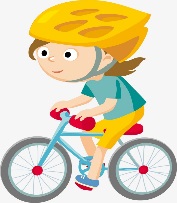 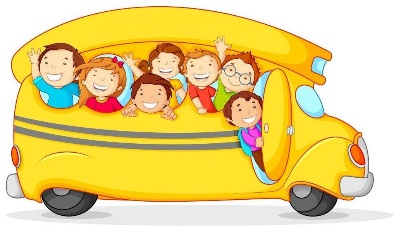 Маршрутный листФИ__________________________________ класс 4 Б дата 15.01.22г.КАЛЕЙДОСКОП ЗНАНИЙМаршрутный листФИ____________________________________класс____4Б  дата____КАЛЕЙДОСКОП ЗНАНИЙМаршрутный листФИ__________________________________ класс 4 Б дата ______КАЛЕЙДОСКОП ЗНАНИЙМаршрутный листФИ____________класс_______4Б   __дата___________	Станция «Русский язык»КАЛЕЙДОСКОП ЗНАНИЙМаршрутный листФИ____________________________________класс____4 Б_________дата _______№ п/пВопросОтветбаллыбаллыСтанция «Русский язык»Станция «Русский язык»Станция «Русский язык»Станция «Русский язык»Станция «Русский язык»1Какие правила объединяют группы слов:1. Тишина, смола, плохая.2. Варежки, корешки, обед.3. Грустный, честный, устный.1. ___________________________________2.____________________________________3. ___________________________________2Вставь пропущенные буквы.1)  Пов…рёнок, т…рпеть, уц…пился.2) Ре…ьба,  вер…ки, заря…ка.3) Хвас…ливый, интерес…ный, ярос…ный.3Придумай и запиши 5 словосочетаний с двойными согласными в корне.______________________________________________________________________________________________________________________________________________________________________________________________Общее количество баллов/отметкаОбщее количество баллов/отметкаОбщее количество баллов/отметкаСтанция «Литературное чтение»Станция «Литературное чтение»Станция «Литературное чтение»Станция «Литературное чтение»Станция «Литературное чтение»1Раздел «Жить по совести, любя друг друга»Вспомни, что такое рассказ. Дай определение.Рассказ - _______________________________________________________________________________________________________2Допиши названия произведений.1)«Детство_______________________»              2) «Тимур ________________________»             3) «Дневник ______________________»4) «Самое _________________________»3Что значит жить по совести?Совесть – это____________________________________________________________________________________________________Общее количество баллов/отметкаОбщее количество баллов/отметкаОбщее количество баллов/отметкаСтанция «Технология»Станция «Технология»Станция «Технология»Станция «Технология»Станция «Технология»1Важнейшим строительным материалом в России является…древесинакирпичпластик2Профессия рабочего, занятого ручной обработкой древесины…плотникстолярлесоруб3Дополни список инструментов и приспособлений, которые использует при работе с древесиной столяр.ножовкаручная дрельбуравчик____________________________________Общее количество баллов/отметкаОбщее количество баллов/отметкаОбщее количество баллов/отметка№ п/пВопросВопросОтветбаллыбаллыСтанция «Математика »Станция «Математика »Станция «Математика »Станция «Математика »Станция «Математика »Станция «Математика »1Выполни действия Выполни действия 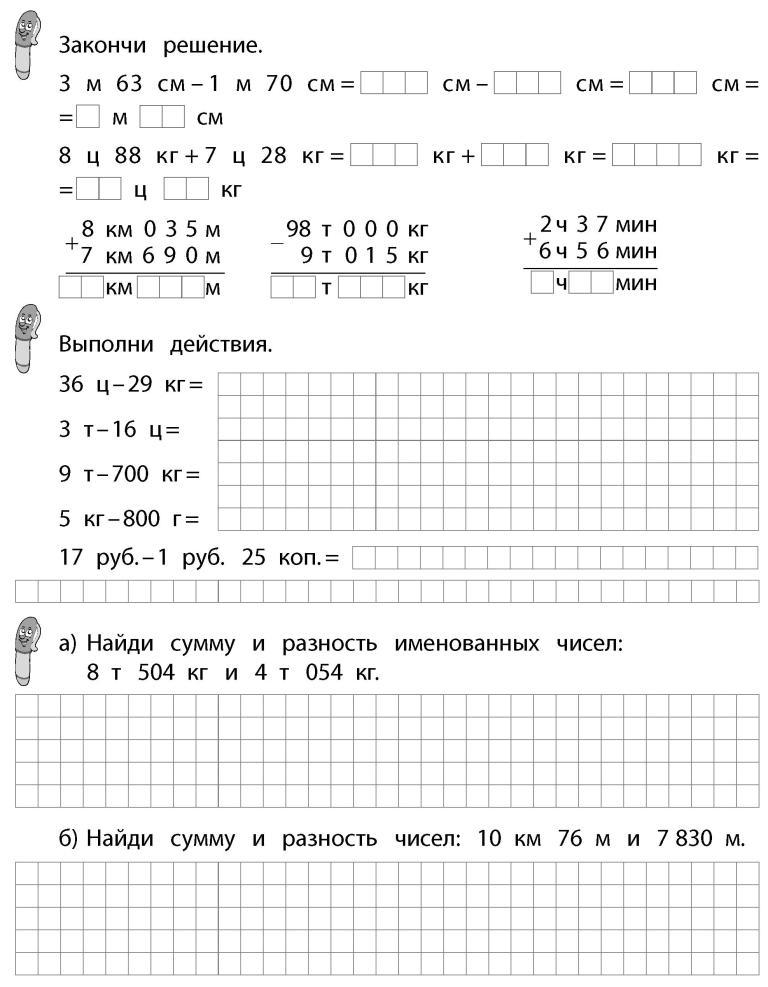 2Сравни  Сравни   5 кг 30 г ..… 530 г               997 см… …  9 м 97 см800 м …… 1 км                        7 т ……… 250 ц         3Реши задачу.
Для учеников одного класса купили 567 конфет, а для учеников другого класса в 3 раза больше.  Сколько всего конфет   купили?1)2)Ответ:Для учеников одного класса купили 567 конфет, а для учеников другого класса в 3 раза больше.  Сколько всего конфет   купили?1)2)Ответ:Общее количество баллов/отметкаОбщее количество баллов/отметкаОбщее количество баллов/отметкаОбщее количество баллов/отметкаСтанция «Русский язык »Станция «Русский язык »Станция «Русский язык »Станция «Русский язык »Станция «Русский язык »Станция «Русский язык »1Определите падеж и склонение существительных.Определите падеж и склонение существительных.Выйти в к…стюме (_____________), почистить …дежду (_____________), ехать в …втобусе (__________________), следить за законом (____________), забыть т…традь (__________________), любоваться р….биной (_____________), стоять под б….рёзой (_____________), появилась изм…розь (_____________),2Под цифрой указать падеж существительного.Под цифрой указать падеж существительного.1. Заблудился в лесу. 6. Стучали в дверь.2. Перепрыгнул через лужу. 7. Разрезал ножницами.3. Вышел из ворот. 8. Подарила бабушке.4. Побежал по коридору. 9. Стучал молотком.5. Беспокоилась о сыне. 10. Отвечать у доски.3Исправь ошибки Исправь ошибки Стаит чюдесное асенее утро. Жилтеют листя на бирёзе. Краснеют асинки на паляне. Скоро улитят наюг птицы. Ветер сорвёт с веток последние листочьки.Общее количество баллов/отметкаОбщее количество баллов/отметкаОбщее количество баллов/отметкаОбщее количество баллов/отметкаСтанция «Окружающий мир »Станция «Окружающий мир »Станция «Окружающий мир »Станция «Окружающий мир »Станция «Окружающий мир »Станция «Окружающий мир »1Ответь на вопросы Ответь на вопросы Как называется наука о прошлом, последовательность событий во времени? _____________________________Как называется учёный, исследующий прошлое? __________Как называется промежуток времени в сто лет?___________Продолжи фразу: из десяти столетий складывается _________Соедини линией название славянского племени и место его поселения:Соедини линией название славянского племени и место его поселения:1. Древляне                      А     расположились среди болот                           2.Поляне                           Б     расположились среди лесов               3.Словене                         В     расположились севернее других племён4.Полочане                       Г     расположились около озера Ильмень5.Северяне                        Д    расположились на берегах реки Полоты6.Дреговичи                     Е     расположились среди плодородных полейОбщее количество баллов/отметкаОбщее количество баллов/отметкаОбщее количество баллов/отметкаОбщее количество баллов/отметкаСтанция «Чтение»Станция «Чтение»Станция «Чтение»Станция «Чтение»Станция «Чтение»Станция «Чтение»1По началу сказки определите её название.По началу сказки определите её название.« Был у одного хозяина осёл, и много лет подряд таскал он без устали мешки на мельницу, но к старости стал слаб и к работе не так пригоден, как прежде…»( ________________) « Жила – была маленькая милая девочка ,  больше всех её любила бабушка и готова была всё отдать…»(__________________)2 В каждой сказке определите основную мысль, ту мудрость, которую хотели передать вам писатели. В каждой сказке определите основную мысль, ту мудрость, которую хотели передать вам писатели.Основная мысль сказки "Госпожа Метелица": _________________________________________________Основная мысль сказки "Бременские музыканты": ______________________________________________________3Закончите названия сказок братьев Гримм.Закончите названия сказок братьев Гримм. «Храбрый _____________».    «Золотой ________________» «Госпожа ______________».   «Бременские _____________»«Красная _______________»   «Гензель и ________________» «Умная _______________».   «Волк и __________________»Общее количество баллов/отметкаОбщее количество баллов/отметкаОбщее количество баллов/отметкаОбщее количество баллов/отметка№ п/пВопросОтветбаллыбаллыСтанция «Русский язык»Станция «Русский язык»Станция «Русский язык»Станция «Русский язык»Станция «Русский язык»1Склонение – это изменение имен существительных по:А) временамБ) падежамВ) числамГ) родам2Укажите вариант, в котором имена существительные только 3-го склонения.А) в реке, на площадиБ) к пристани, в тетрадиВ) на окне, в речиГ) о корабле, ночью3Укажите пример, в котором дано верное объяснение написания падежных окончаний имён существительных.А) разложить на блюдце (Д.п., 2-е скл.)Б) выступать на сцене (П.п., 1-е скл.)В) подойти к пристани (В.п., 3-е скл.)Г) найти в посылке (П.п., 2-е скл.)Общее количество баллов/отметкаОбщее количество баллов/отметкаОбщее количество баллов/отметкаСтанция «ОРКСЭ»Станция «ОРКСЭ»Станция «ОРКСЭ»Станция «ОРКСЭ»Станция «ОРКСЭ»1Что означает слово «заповедь»?Заповедь – это _________________________________________________________________________________________________________2Для чего были даны людям заповеди Блаженства»?А) стать богатым человекомБ) стать счастливым человекомВ) стать умным человеком3Кого христиане называли счастливым человеком?А) совестливогоБ) гордогоВ) живущего в мире с собой и с другимиОбщее количество баллов/отметкаОбщее количество баллов/отметкаОбщее количество баллов/отметкаСтанция «Математика»Станция «Математика»Станция «Математика»Станция «Математика»Станция «Математика»1Длина прямоугольного участка земли 27 м, ширина 9 м. Найди площадь этого участка.2Вычисли:1.243 • 513.707 • 23Реши задачу.Куртка стоит 6.460 рублей, а шуба – в 2 раза дороже. Сколько стоит шуба?Общее количество баллов/отметкаОбщее количество баллов/отметкаОбщее количество баллов/отметка№ п/пВопросВопросОтветбаллыбаллыСтанция «Чтение»Станция «Чтение»Станция «Чтение»Станция «Чтение»Станция «Чтение»Станция «Чтение»1Собери пословицу.Родина – мать, …..что соловей без песни. Человек без Родины,…… …..умей за нее постоять.Собери пословицу.Родина – мать, …..что соловей без песни. Человек без Родины,…… …..умей за нее постоять.____________________________________________________________________2 В. Орлов «Разноцветная планета»-Как автор называет детей?-К чему он призывает? В. Орлов «Разноцветная планета»-Как автор называет детей?-К чему он призывает?_____________________________________________________________________________________________________3С. Фурин «Чтобы солнышко светило»Какие чувства вы испытываете при чтении? Запишите  строчки, которые  вас тронулиС. Фурин «Чтобы солнышко светило»Какие чувства вы испытываете при чтении? Запишите  строчки, которые  вас тронули_________________________________________________________________________________________________Общее количество баллов/отметкаОбщее количество баллов/отметкаОбщее количество баллов/отметкаОбщее количество баллов/отметкаСтанция «Математика»Станция «Математика»Станция «Математика»Станция «Математика»Станция «Математика»Станция «Математика»1Выполни действия в столбик :2508 + 137394=70025 -5883=2Выполни сравнение 98 мин  _ 1ч 28 мин         2 м 36 см _  23 дм 94 дм 7 см  _ 947 см          6 м 35 см  _  605 см1 кг _  100 г                    4 м 8 см  _  48 дм98 мин  _ 1ч 28 мин         2 м 36 см _  23 дм 94 дм 7 см  _ 947 см          6 м 35 см  _  605 см1 кг _  100 г                    4 м 8 см  _  48 дм3Реши задачу Катер шёл по реке 3ч со скоростью 24км/ч. Обратный путь он прошёл со скоростью 18 км/ч. Сколько времени затратил катер на обратный путь?Общее количество баллов/отметкаОбщее количество баллов/отметкаОбщее количество баллов/отметкаОбщее количество баллов/отметка1 Выпиши только слова, состоящие из корня.Листья, холод, остров, берега, сапог, ученик, адрес, повесть, костер, салют. Выпиши только слова, состоящие из корня.Листья, холод, остров, берега, сапог, ученик, адрес, повесть, костер, салют.2Какое слово состоит из приставки, корня, суффикса и окончания?
1) покупка                      2) веселье
3) карандаши                4) позолотаКакое слово состоит из приставки, корня, суффикса и окончания?
1) покупка                      2) веселье
3) карандаши                4) позолота3В каком ряду все слова имеют приставку ЗА-?    1) (за)ря, (за)пад, (за)шкаф
            2) (за)молк, (за)бег, (за)болеть
             3) (за)бор, (за)вал, (за)город
          4) (за)дний, (за)думка, (за)йкаВ каком ряду все слова имеют приставку ЗА-?    1) (за)ря, (за)пад, (за)шкаф
            2) (за)молк, (за)бег, (за)болеть
             3) (за)бор, (за)вал, (за)город
          4) (за)дний, (за)думка, (за)йкаОбщее количество баллов/отметкаОбщее количество баллов/отметкаОбщее количество баллов/отметкаОбщее количество баллов/отметкаСтанция  «Технология»Станция  «Технология»Станция  «Технология»Станция  «Технология»Станция  «Технология»Станция  «Технология»Какие виды обуви вы знаете?Какие виды обуви вы знаете?Какие профессии есть на обувной фабрике ? (учебник стр. 57)Какие профессии есть на обувной фабрике ? (учебник стр. 57)Определи свой размер обуви (учебник стр.59)Определи свой размер обуви (учебник стр.59)Общее количество баллов/отметкаОбщее количество баллов/отметкаОбщее количество баллов/отметкаОбщее количество баллов/отметка№ п/пВопросОтветбаллыбаллыСтанция «Русский язык»Станция «Русский язык»Станция «Русский язык»Станция «Русский язык»Станция «Русский язык»1 Выпиши только слова, состоящие из корня.Листья, холод, остров, берега, сапог, ученик, адрес, повесть, костер, салют._____________________________________________________________________________________________________________2Какое слово состоит из приставки, корня, суффикса и окончания?
1) покупка                      2) веселье
3) карандаши                4) позолота  ____________________________________________________________________________________________________________3В каком ряду все слова имеют приставку ЗА-?    1) (за)ря, (за)пад, (за)шкаф
 2) (за)молк, (за)бег, (за)болеть
 3) (за)бор, (за)вал, (за)город
 4) (за)дний, (за)думка, (за)йка_____________________________________________________________________________________________________________Общее количество баллов/отметкаОбщее количество баллов/отметкаОбщее количество баллов/отметкаСтанция «Чтение»Станция «Чтение»Станция «Чтение»Станция «Чтение»Станция «Чтение»1А. Толстой «Детство Никиты». Опишите учителя Никиты.____________________________________________________________________________________2 Каким человеком был Пахом? Каким ценным качеством он обладал?__________________________________________________________________________________3Похож ли Никита на тебя?_____________________________________________________________________________________________________________Общее количество баллов/отметкаОбщее количество баллов/отметкаОбщее количество баллов/отметкаСтанция «Русский родной язык »Станция «Русский родной язык »Станция «Русский родной язык »Станция «Русский родной язык »Станция «Русский родной язык »1Вставьте пропущенные глаголы (класть, положить).Я …..книги на стол.Я…. карандаш в пенал._________________________________________________________________________________________________________________________________________2Определи в каком примере слово кушать следует заменить словом есть.«Кушай кашку! – уговаривала бабушка маленького Митю.Обычно я хожу кушать в столовую. Но сегодня кушать совсем не хотелось.__________________________________________________________________________________________________________________________________________3Прочитай и поставь глаголы в нужную форму.В деревне я (вставать) рано и иду с дедом на озеро.Не бойся Вика, я (защитить) тебя» - крикнул Вадик.Общее количество баллов/отметкаОбщее количество баллов/отметкаОбщее количество баллов/отметка